RESUMEName​: KALAM Contact​: +971504753686Email: kalam-399671@2freemail.com CAREER OBJECTIVE​: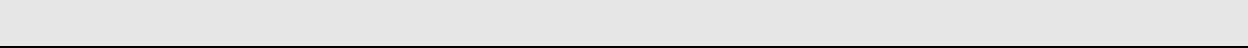 ​To work in a progressive organization that incorporates varied spectrums of work & diversity, this endows consistency, competency & expertise in professional as well as social spheres, enabling collective excellence and technical growth, personal fulfillment with welcome attitude for new ideas and concepts to enhance the overall growth of the organization.GULF WORK EXPERIENCE​: ​2 YEARSCurrent Employer​: ​Fire Protection Service in Dubai (UAE).Designation​: ​Fire Alarm Technician.Duration​: ​Nov 27,​​2018 to Present.Department​: ​Maintenance.JOB DESCRIPTION​:I have work experience on addressable and conventional fire alarm system.I would like maintenance and erection of fire alarm panel.I have work experience of ​Addressable​​FACPs​(Zeta, Shield P-A2M/1, EST3, Simplex 4100es, POTTER IPM-100).I have work experience ​Emergency & Exit​​Light​(Jsb, DALLI, InoTech, Normalux C24-100).I have work experience on ​Pump Testing​,servicing of Fire Extinguishers & Fire Fighting system(hose reel, landing valve, hydrant).Maintenance of ​FM-200 & Foam System​(Fike, kiddy, shield).Site inspection, Site surveying at new site.Locating the fault & resolving the problems.Installation of addressable and conventional panel and its all devices.Troubleshooting and checking faults at location.GULF WORK EXPERIENCE​: ​4 YEARSEmployer Name​: ​NAAFFCO ELECTROMECHANICAL CO LLC. UAE.Designation: Fire Alarm Technician.Duration: June 2014 to July 2018.JOB DESCRIPTION​:Installation and connection of all devices with loop and testing of FACP panel & devices.Installation of Addressable and Conventional Fire Alarm Control Panel.Maintain a good understanding of client needs and expectations and handles all client complaints concerns appropriately and in a timely manner to ensure client satisfaction.Testing of FACP Panel & Devices after installation.Attending meeting and gives best feedback.Installation of all kind of FM-200 systems.Fire Alarm system and PA system cabling.I have worked on all types of FACP and Emergency & Exit Light Systems.QUALIFICATION​:Class 10th passed.KEYSKILL​: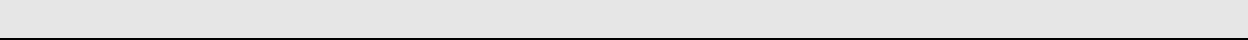 Positive attitude along with capability to deal with top to down.Able to lead a group of mankind with efficiency to work with.PERSONAL DETAILS​: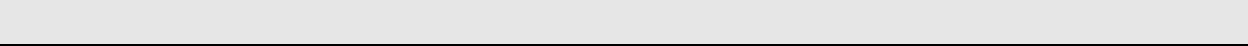 DECLARATION​:I hereby declare that the above mentioned information is correct up to best of my knowledge and bear the responsibility for the correctness of the above particulars.Name:KALAM Date of Birth:Oct 10, 1988.Nationality:IndianSex:MaleMarital status:MarriadLanguage Proficiency:English language, Hindi, Urdu, Bangla.DATE:​(KALAM)PLACE​: ​DUBAI​(KALAM)